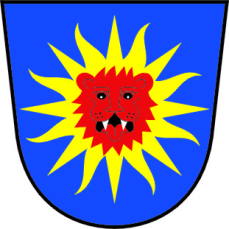 O B E C    K Ř T O M I LUsnesení  ze 1.  zasedání Zastupitelstva obce Křtomil ze dne 27.1.2014Program:Určení zapisovatele a ověřovatelů zápisuKontrola „Usnesení“ z minulého zasedání ZOPověření kontrolního výboru – úkoly pro rok 2014Pověření finančního výboru – úkoly pro rok 2014Projednání nových Stanov DSO MM Aktuální změny v oblasti odměňování členů zastupitelstev od 1.1.2014 (novela /Nařízení vlády č. 37/2003 Sb.)RůznéDiskuseZávěrJednání  zastupitelstva obce bylo zahájeno v 19 hod. starostou obce Křtomil.Přítomno: 			6 členů ZO				1 omluvenViz prezenční listina.Zastupitelstvo obce je usnášení schopné.1. Určení zapisovatele a ověřovatelů zápisu:Zapisovatel:						pí.Pavla VojkůvkováOvěřovatelé zápisu:					p. David Jakubec							Ing. Libor VašinaZastupitelstvo obce Křtomil    b e r e    na vědomí:2. Kontrola „Usnesení“ z minulého zasedání ZO:Zastupitelstvo obce bere na vědomí Usnesení z minulého zasedání bez připomínek,6. Aktuální změny v oblasti odměňování členů zastupitelstev od 1.1.2014 (novela /Nařízení vlády č. 37/2003 Sb.)Starosta  obce seznámil přítomné s Metodickým doporučením ÚSC – aktuální změny v oblasti odměňování po novele nařízení č. 37/2003 Sb. týkající se odměňování členů zastupitelstev   			územních samosprávných celků. Zastupitelstvo obce doporučuje ponechat výši 					odměňování beze změn. Výsledek hlasování:7. Různé:- Ing.Bezděk a Ing. Vašina označili v Debři stromy, které mají zůstat stát.Jedná se o 7 dubů, 2 trnky a 1 ořech. Zbytek stromů – zejména proslých a zteřelých třešní  včetně podrostu odstraní občané za úklid. Starosta obce požadoval zachování vrby.  Obec eviduje 6  zájemců z řad občanů na těžbu. Ing. Vašina a Ing. Bezděk provedou rozměření úseku na 6 dílů a občané na místě samém si vylosují úsek k úklidu.Výsledek hlasování:- dále bylo podotknuto, že u studánky jsou 2 proschlé akáty. Tyto vytěží p. Kamil Kovářík a budou zahrnuty do palivového dřeva z probírky a zpoplatněny  občanům. V kanceláři obecního úřadu mohou občané dále hlásit své objednávky na palivové dříví pro tento rok za stejných podmínek jako loni.Výsledek hlasování:- nad hřištěm jsou dvě staré jabloně, Ing. Bezděk spolu s Ing. Novotným zváží na místě samém, zda bude proveden omlazovací řez anebo budou stromy vykácenyVýsledek hlasování:- ve věci podání žádosti na MMR, případně na Olomoucký kraj bylo sděleno, že od 17.1.2014 je zveřejněna Veřejná vyhláška – územní rozhodnutí o změně využití území pro účel terénních úprav „Prosluněná náves náruč otevírá“. Místostarostka obce připraví podklady pro podání žádosti o dotační titul.Výsledek hlasování:- místostarostka obce uvedla, že po shlédnutí naší „křtomilské studánky“ Ing. Hanou Vinklárkovou připraví podklady pro žádost o nadační příspěvek z Nadace partnerství, BrnoZvyšování retenční schopnosti krajiny - přírodě blízké úpravy drobných vodních toků, studánek a pramenů;Výsledek hlasování:- ve věci zbudování multifunkčního hřiště  podala informace místostarostka obce, uskutečnila prohlídku s panem Rolincem přímo na stávajícím hřišti. Pan  Rolinc si vyžádá geodetické podklady přímo od pana Vítámvás, protože je nutno specifikovat rozměry zamýšleného hřiště.Bylo doporučeno shlédnout podobná zařízení např. v Doboroticích, Komárně nebo v Jankovicích. Výsledek hlasování:- místostarostka obce předložila zastupitelstvu podklady k provedení nutných udržovacích prací objektu hasičárny. Ve věci samotných prací bude oslovena OSVČ – s tím, že k ruce mu bude náš zaměstnanec případně občané na DPP. Pan David Jakubec objedná okna vč. montáže.Ve věci opravy jímky bude osloven p. Odvrša.  Z tohoto důvodu vyhlašují zastupitelé  brigádu a to na sobotu 8. února 2014 se srazem na místě samém v 8.00 hodin. Vlečku na odpad přistaví p. Petr Vašina Brigáda bude zveřejněna místním rozhlasem.Výsledek hlasování:- 1.3.2014 proběhne v obci tradiční Vodění medvědaVýsledek hlasování:- 9. 3. 2014 je připravována přednáška o Novém ZélanduVýsledek hlasování:- k montáži dopravních zrcadel doposud nedošlo – s ohledem na počasíVýsledek hlasování:8. Diskuse:9. Závěr:Po krátké diskusi následoval závěr, starosta poděkoval za účast a zasedání bylo ukončeno.Výsledek hlasování:Zastupitelstvo obce   p o v ě ř u j e:3. Pověření  kontrolního výboru – úkoly pro rok 2013Zastupitelstvo obce Křtomil pověřilo kontrolní výbor zřízený ve smyslu § 117 zákona č. 128/2000 Sb., O obcích, ve znění pozdějších změn a doplňků rozsahem kontrolní práce pro r. 2013Výsledek hlasování:4. Pověření  finančního výboru – úkoly pro rok 2013Zastupitelstvo obce Křtomil pověřilo finanční  výbor zřízený ve smyslu § 117 zákona č. 128/2000 Sb., O obcích, ve znění pozdějších změn a doplňků rozsahem kontrolní práce pro r. 2013Výsledek hlasování:3. Pověření  kontrolního výboru – úkoly pro rok 2013Zastupitelstvo obce Křtomil pověřilo kontrolní výbor zřízený ve smyslu § 117 zákona č. 128/2000 Sb., O obcích, ve znění pozdějších změn a doplňků rozsahem kontrolní práce pro r. 2013Výsledek hlasování:4. Pověření  finančního výboru – úkoly pro rok 2013Zastupitelstvo obce Křtomil pověřilo finanční  výbor zřízený ve smyslu § 117 zákona č. 128/2000 Sb., O obcích, ve znění pozdějších změn a doplňků rozsahem kontrolní práce pro r. 2013Výsledek hlasování:Zastupitelstvo bce     s c h v a l u j e:5.Projednání nových Stanov DSO MM Starosta obce předložil ZO „Stanovy DSO mikroregionu Moštěnka“ Zastupitelstvo obce je po projednání bez připomínek schválilo.Výsledek hlasování:7. Různé :- podání žádosti na dotační titul z POV Olomouckého kraje 2014 , oblast podpory 1- podání žádosti na dotační titul z PORV MMR 2014, dotační titul 2Výsledek hlasování:……………………………	……………………………Ing. Pavel Daďa		Mgr. Eva Kubíčkovástarosta obce Křtomil	místostarostka obce KřtomilPro:6Proti:0Zdržel se:0Pro:6Proti:0Zdržel se:0Pro:6Proti:0Zdržel se:0Pro:6Proti:0Zdržel se:0Pro:6Proti:0Zdržel se:0Pro:6Proti:0Zdržel se:0Pro:6Proti:0Zdržel se:0Pro:6Proti:0Zdržel se:0Pro:6Proti:0Zdržel se:0Pro:6Proti:0Zdržel se:0Pro:6Proti:0Zdržel se:0Pro:6Proti:0Zdržel se:0Pro:6Proti:0Zdržel se:0Pro:6Proti:0Zdržel se:0Pro:6Proti:0Zdržel se:0Pro:6Proti:0Zdržel se:0Pro:6Proti:0Zdržel se:0Pro:6Proti:0Zdržel se:0Pro:6Proti:0Zdržel se:0Pro:6Proti:0Zdržel se:0